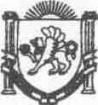 Республика КрымНижнегорский район Администрация Чкаловского сельского поселенияПостановление№ 7225.06.2018г.									с.ЧкаловоОб утверждении Порядка предоставления муниципальным бюджетным и автономным учреждениям субсидий на финансовое обеспечение выполнения муниципального задания из бюджета Чкаловского сельского поселения.В соответствии с пунктом 1 статьи 78.1 Бюджетного кодекса Российской Федерации, постановлением администрации Чкаловского сельского поселения от 10 мая 2018 года № 78 " Об утверждении Порядка формирования муниципального задания на оказание муниципальных услуг (выполнение работ) в отношении муниципальных учреждений Чкаловского  сельского поселения Нижнегорского района Республики Крым и финансового обеспечения выполнения муниципального задания", администрация Чкаловского сельского поселения ПОСТАНОВЛЯЕТ:1. Утвердить Порядок предоставления муниципальным бюджетным и автономным учреждениям субсидий на финансовое обеспечение выполнения муниципального задания из бюджета  Чкаловского сельского поселения согласно приложению.	2.  Настоящее Постановление вступает в силу со дня его официального обнародования и подлежит размещению на  информационном стенде Чкаловского сельского совета расположенного по адресу: 297112, Республика Крым, Нижнегорский р-н, с.Чкалово, ул.Центральная, 54-а и на официальном сайте Чкаловского сельского поселения в сети «Интернет» чкаловское.рф.	 3. Контроль за исполнением настоящего постановления оставляю за собой.Председатель Чкаловского сельского поселенияглава администрации  Чкаловского сельского поселения															 М.Б.ХалицкаяПриложениек постановлению администрации Чкаловского сельского поселения Нижнегорского района Республики Крым от 25.06.2018 № 72ПОРЯДОКпредоставления муниципальным бюджетным учреждениям субсидий на финансовое обеспечение выполнения ими муниципального заданияиз бюджета Чкаловского сельского поселенияI. Общие положения1.1. Порядок предоставления муниципальным бюджетным учреждениям субсидий на финансовое обеспечение выполнения муниципального задания из бюджета Чкаловского сельского поселения (далее - Порядок предоставления субсидий на выполнение муниципального задания) разработан в соответствии с абзацами первым, третьим пункта ст. 78.1 Бюджетного кодекса Российской Федерации и устанавливает правила предоставления муниципальным бюджетным учреждениям субсидий на финансовое обеспечение выполнения ими муниципального задания (далее - субсидии на выполнение муниципального задания).1.2. Субсидии на выполнение муниципального задания предоставляются муниципальному бюджетному учреждению (далее - бюджетное учреждение) соответствующими органами, осуществляющими функции и полномочия учредителя (далее - учредитель).1.3. Бюджетным учреждениям субсидии на выполнение муниципального задания предоставляются в том числе за счет межбюджетных трансфертов (субсидий, субвенций и иных межбюджетных трансфертов), предоставляемых бюджетом Республики Крым бюджетам поселений, входящих в состав Нижнегорского района в целях софинансирования расходных обязательств по вопросам местного значения и при выполнении отдельных государственных полномочий в соответствии с нормативными правовыми актами Республики Крым, Нижнегорского района.II. Порядок предоставления субсидий2.1. Субсидии бюджетным учреждениям предоставляются на основе сводной бюджетной росписи в пределах бюджетных ассигнований, предусмотренных учредителем для соответствующего бюджетного учреждения.2.2. Субсидии предоставляются на основании соглашения между учредителем и подведомственным бюджетным учреждением о предоставлении субсидии на финансовое обеспечение выполнения муниципального задания (далее - Соглашение), которое заключается на срок до одного года либо, по решению учредителя, на срок до трех лет.Указанное Соглашение определяет следующее:объем, сроки, цели, порядок и условия предоставления субсидий, порядок контроля за использованием субсидий, возможность сокращения в течение года объема субсидии, представляемой бюджетному учреждению на финансовое обеспечение выполнения муниципального задания исходя из фактического выполнения муниципального задания.2.3. Учредитель вправе уточнять и дополнять форму Соглашения с учетом отраслевых особенностей.2.4. Средства, предоставляемые бюджетным учреждениям из бюджета Чкаловского сельского поселения в виде субсидий на финансовое обеспечение выполнения муниципального задания, расходуются в соответствии с их целевым назначением и не могут быть направлены на другие цели. Учреждение не вправе отказаться от выполнения муниципального задания.2.5. Субсидия на финансовое обеспечение выполнения муниципального задания муниципальному бюджетному учреждению перечисляется на лицевой счет муниципального бюджетного учреждения, в УФК по Республике Крым.III. Порядок возврата субсидий на выполнение муниципального задания3.1. Не использованные в текущем финансовом году остатки субсидии, предоставленной из бюджета Чкаловского сельского поселения бюджетному учреждению на финансовое обеспечение выполнения муниципального задания, используются в очередном финансовом году для достижения целей, ради которых это учреждение создано.3.2. При установлении учредителем, органом внутреннего муниципального финансового контроля администрации, наделенным полномочиями в области контроля, нецелевого использования бюджетными учреждениями предоставленных субсидий на выполнение муниципального задания указанные средства подлежат возврату в бюджет Чкаловского сельского поселения бюджетными учреждениями в течение 30 календарных дней со дня получения акта по результатам контрольного мероприятия.В случае если бюджетными учреждениями не осуществлен возврат в срок, установленный абзацем первым настоящего пункта, указанные средства подлежат взысканию в бюджет в соответствии с бюджетным законодательством Российской Федерации.IV. Учет и контроль4.1. Бухгалтерия ведет учет по предоставленным субсидиям на выполнение муниципального задания с применением аналитических кодов счетов бухгалтерского учета по каждой муниципальной услуге (работе), предусмотренной муниципальным заданием.4.2. Бюджетные учреждения несут ответственность за использование средств, предоставленных в виде субсидий на выполнение муниципального задания, в соответствии с условиями, предусмотренными Соглашением.4.3. Учредитель осуществляет внутренний финансовый контроль в части соблюдения подведомственными бюджетными учреждениями целей, условий и порядка, установленных при предоставлении субсидий на выполнение муниципального задания.4.4. Контроль за целевым использованием субсидий на выполнение муниципального задания, остатков средств субсидий на выполнение муниципального задания осуществляют учредитель и иные органы финансового контроля.Приложение к Порядку предоставления муниципальным учреждениямсубсидий на финансовое обеспечение выполнения муниципального  задания из бюджетаЧкаловского сельского поселенияФорма СОГЛАШЕНИЕ № ____о предоставлении субсидии муниципальному бюджетному учреждению______________________ в ____ году из бюджета муниципального образования Емельяновское сельское поселение на финансовое обеспечение муниципального задания на оказание муниципальных услуг (выполняемых работ)с. Емельяновка                                                                  ________________ годаАдминистрация Чкаловского сельского поселения, в лице главы ______________________ действующей (ий) на основании Устава, именуемая (ый) в (ФИО)  дальнейшем "Администрация", с одной стороны, и МБУ ___________________________________, в лице руководителя ____________________________, действующей (ий) на основании Устава, именуемое(ФИО)в дальнейшем "Получатель", с другой стороны, заключили настоящее Соглашение о нижеследующем:1. Предмет Соглашения1.1. Предметом настоящего Соглашения является предоставление Администрацией Получателю в _____ году субсидии бюджетным учреждениям на финансовое обеспечение муниципального задания на оказание муниципальных услуг (выполняемых работ) в размере __________ руб.1.2. Предоставляемая субсидия имеет целевое назначение и не может быть использована в целях, не предусмотренных пунктом 1.1. настоящего Соглашения.1.3. Перечисление субсидии осуществляется с лицевого счета Администрации, открытого в отделении федерального казначейства по Республике Крым, на расчетный счет Получателя, открытый в ______________.1.4. Перечисление субсидии в декабре _______ года осуществляется не позднее 2 (двух) рабочих дней с момента предоставления Получателем предварительного отчета об исполнении муниципального задания за соответствующий финансовый год. Если показатели объема, указанные в предварительном отчете, меньше показателей, установленных в муниципальном задании, то соответствующие средства субсидии подлежат перечислению в местный бюджет в соответствии с бюджетным законодательством Российской Федерации.2. Обязанности сторон 2.1. Администрация обязана:2.1.1. Перечислять субсидию с момента предоставления заявки Получателя.Осуществлять контроль за целевым использованием Получателем субсидии выделенных средств.2.2. Получатель обязан:2.2.1. Использовать субсидию по целевому назначению.2.2.2. Представлять Администрации ежеквартальный отчет по установленным формам и копии документов, подтверждающих целевое использование субсидии.2.2.3. Получатель представляет в Администрацию отчет об исполнении муниципального задания по форме в соответствии с требованиями, установленными в муниципальном задании.3. Права и ответственность сторон3.1. Получатель несет ответственность за целевое использование выделенных средств субсидии.3.2. Администрация вправе проводить проверки соблюдения Получателем условий настоящего Соглашения и получать от него необходимую информацию по его исполнению. В случае выявления по итогам проверок фактов ненадлежащего использования средств субсидий, Администрация вправе потребовать от Получателя возврата субсидии, использованной с нарушением.4. Дополнительные условия4.1. Настоящее Соглашение может быть изменено или дополнено по взаимному письменному согласию сторон, путем заключения дополнительного соглашения, являющегося неотъемлемой частью настоящего Соглашения.4.2. В случаях, прямо не предусмотренных настоящим Соглашением, стороны руководствуются действующим законодательством Российской Федерации.4.3. Настоящее Соглашение составлено в двух экземплярах, имеющих равную юридическую силу, по одному для каждой стороны.4.4. Настоящее Соглашение заключено на период с _________ года по _____________ года. Соглашение вступает в силу с момента подписания сторонами и действует до окончания исполнения взаимных обязательств.5. Юридические адреса и реквизиты сторон                            6. Подписи СторонАдминистрация:Получатель:НаименованиеНаименованиеМесто нахождения: (юридический адрес)Место нахождения: (юридический адрес)Платежные реквизиты:Платежные реквизиты:Наименование Главного распорядителя как получателя бюджетных средствНаименование Главного распорядителя как получателя бюджетных средствНаименование Получателя СубсидииНаименование Получателя Субсидии______________/ ___________________________________/ ___________________________________/ _______________________________/ _________________(подпись)(Ф.И.О.)(подпись)(Ф.И.О.)